Kielce, dnia 12.10.2016 r.ZAPYTANIE OFERTOWE nr 5/10/2016/NSZPrzedmiotem zamówienia jest usługa grupowego ubezpieczenia NNW dla uczestników projektu podczas odbywania elementów kształcenia dualnego w ramach projektu pn. „Nowoczesna Szkoła Zawodowa – Nowoczesny Region”, współfinansowanego przez Unię Europejską w ramach Europejskiego Funduszu Społecznego, w ramach Poddziałania 8.5.1 Podniesienie jakości kształcenia zawodowego oraz wsparcie na rzecz tworzenia i rozwoju CKZiU, Regionalnego Programu Operacyjnego Województwa Świętokrzyskiego na lata 2014-2020.Nazwa i kod CPV (Wspólnego Słownika Zamówień) :66510000-8 - Usługi ubezpieczeniowe66512100-3 - Usługi ubezpieczenia od następstw nieszczęśliwych wypadkówZAMAWIAJĄCY Świętokrzyski Związek Pracodawców Prywatnych Lewiatan, Ul. Warszawska 25/4, 25-512 Kielce, NIP 959 182 42 45, REGON: 260096530, wpisany do Rejestru Stowarzyszeń Krajowego Rejestru Sądowego, prowadzonego przez Sąd Rejonowy 
w Kielcach, X Wydział Gospodarczy Krajowego Rejestru Sądowego pod numerem 0000079357TRYB UDZIELENIA ZAMÓWIENIAPrzedmiotowe zamówienie nie podlega przepisom ustawy z dnia 29 stycznia 2004 roku Prawo Zamówień Publicznych (tj. Dz. U. z 2013 r., poz. 907 z późn. zm.). Przedmiotowe zamówienie zostaje przeprowadzone zgodnie z zachowaniem zasady konkurencyjności, jawności, przejrzystości i równego dostępu. Zamawiający zastrzega sobie prawo unieważnienia przedmiotowego postępowania na każdym jego etapie, bez podania przyczyn.O wprowadzonych zmianach Zamawiający poinformuje w formie pisemnej wszystkich Wykonawców oraz opublikuje informacje na swojej stronie internetowej www.szpp.eu, na portalu projektu: www.nowoczesnaszkola.spinno.pl oraz portalu Bazy Konkurencyjności EFS: www.bazakonkurencyjnosci.gov.pl. Zamawiający zastrzega sobie prawo do wystąpienia z zapytaniem dotyczącym dodatkowych informacji, dokumentów lub wyjaśnień.Zamawiający nie dopuszcza możliwości składania ofert częściowych.Zamawiający nie dopuszcza możliwości składania ofert wariantowych.Zamawiający nie wymaga wnoszenia wadium.W uzasadnionych wypadkach, w każdym czasie, przed upływem terminu składania ofert, Zamawiający może zmodyfikować lub uzupełnić treść zaproszenia do składania ofert. O dokonanej zmianie poinformuje w formie pisemnej wszystkich Wykonawców, do których skierowano wcześniej zaproszenie do składania ofert.Zamawiający nie przewiduje zawarcia umowy ramowej.Nie przewiduje się udzielania zaliczek na poczet wykonania zamówienia.Zamawiający zastrzega brak możliwości wykonywania przedmiotu zamówienia przez podwykonawców.OPIS PRZEDMIOTU ZAMÓWIENIAPrzedmiotem zamówienia jest usługa grupowego ubezpieczenia od następstw nieszczęśliwych wypadków (NNW) podczas odbywanych zajęć praktycznych i teoretycznych nauki zawodu dla 572 uczniów ze szkół kształcenia zawodowego z województwa świętokrzyskiego - uczestników projektu - pn. „Nowoczesna Szkoła Zawodowa – Nowoczesny Region”, współfinansowanego przez Unię Europejską w ramach Europejskiego Funduszu Społecznego, w okresie 20 mc tj. 01.11.2016 – 30.06.2016. Zamawiający zastrzega, że liczba ubezpieczonych osób może ulec zmianie. Zamawiający zastrzega, iż liczba osób odbywających staż w poszczególnych miesiącach oraz terminy staży mogą ulec zmianie.Szczegółowy opis przedmiotu zamówienia znajduje się w Załączniku nr  1.TERMIN REALIZACJI ZAMÓWIENIATermin obowiązywania ubezpieczenia: od 01.11.2016r. do 30.06.2018r., szczegółowy termin realizacji usługi  zostanie ustalony w uzgodnieniu ze ZleceniodawcąTermin i miejsce podpisania umowy zostaną określone w „informacji o sposobie zawarcia umowy” przesłanej do Wykonawcy, którego oferta została wybrana.FORMA WSPÓŁPRACY Z WYKONAWCĄUmowa – stanowiąca załącznik nr 4. WARUKI UDZIAŁU W POSTĘPOWANIUZapytanie ofertowe dotyczy potencjalnych Wykonawców prowadzących działalność zgodną 
z szczegółowym opisem przedmiotu zamówienia (Załącznik nr  1.)Zamówienie dotyczy jednego projektu realizowanego przez Zamawiającego. Złożenie oferty jest jednoznaczne z zaakceptowaniem bez zastrzeżeń treści niniejszego zaproszenia do składania ofert. Wykluczeniu z postępowania podlega Wykonawca, który w oświadczeniu w przedmiocie powiązań osobowych lub kapitałowych z Zamawiającym stanowiącym Załącznik nr 3 do niniejszego Zapytania oświadczy, że jest powiązany osobowo lub kapitałowo z Zamawiającym lub poświadczy nieprawdę.W celu uniknięcia konfliktu interesów o udzielenie zamówienia mogą ubiegać się Wykonawcy nie powiązani osobowo ani kapitałowo z Zamawiającym. Przez powiązania kapitałowe lub osobowe rozumie się wzajemne powiązania między beneficjentem lub osobami upoważnionymi do zaciągania zobowiązań w imieniu beneficjenta lub osobami wykonującymi w imieniu beneficjenta czynności związane z przygotowaniem i przeprowadzeniem procedury wyboru wykonawcy a wykonawcą, polegające w szczególności na:uczestniczeniu w spółce jako wspólnik spółki cywilnej lub spółki osobowejposiadaniu co najmniej 10 % udziałów lub akcjipełnieniu funkcji członka organu nadzorczego lub zarządzającego, prokurenta, pełnomocnika,pozostawaniu w związku małżeńskim, w stosunku pokrewieństwa lub powinowactwa 
w linii prostej, pokrewieństwa drugiego stopnia lub powinowactwa drugiego stopnia 
w linii bocznej lub w stosunku przysposobienia, opieki lub kurateli.Wykluczeniu z postępowania podlega Wykonawca, który w oświadczeniu stanowiącym Załącznik nr 2 do niniejszego Zapytania oświadczy, że jest partnerem projektu „Nowoczesna szkoła zawodowa – nowoczesny region”, lub reprezentuje instytucje związaną z Wykonawcą warunkami jego realizacji, lub poświadczy nieprawdę.Zamawiający do powyższego postępowania nie przewiduje zastosowania procedury odwołań.Rozliczenia finansowe z Wykonawcą odbędzie się na podstawie wystawionej każdorazowo polisy przez Wykonawcę. Składka ubezpieczeniowa płatna na rachunek Wykonawcy 
w terminie 14 dni, licząc od dnia otrzymania przez Zamawiającego prawidłowej pod względem formalnym i merytorycznym polisy.Ubezpieczyciel oświadcza że koszty ubezpieczenia na 1 osobę w okresie realizacji zamówienia nie ulegną zmianie.OPIS SPOSOBU PRZYGOTOWANIA I ZŁOŻENIA OFERTYOferta powinna być podpisana przez należycie umocowanego przedstawiciela Wykonawcy.Podpisy złożone przez Wykonawcę powinny być opatrzone czytelnym imieniem i nazwiskiem lub pieczęcią imienną. Wykonawca ponosi wszelkie koszty związane z opracowaniem i złożeniem oferty, niezależnie od wyniku postępowania.Wykonawca może złożyć tylko jedną ofertę. Oferta powinna zostać przygotowana na druku stanowiącym Załącznik Nr 2 do niniejszego zapytania ofertowego.W ofercie należy podać cenę brutto za ubezpieczenie 1 osoby oraz łączną cenę brutto za wykonanie przedmiotowej usługi.W przypadku, gdy załącznikiem do oferty jest kopia dokumentu, musi być ona potwierdzona przez Wykonawcę za zgodność z oryginałem poprzez dodanie adnotacji: „za zgodność 
z oryginałem”, datę i umieszczenie podpisu upoważnionego przedstawiciela.Wszystkie strony oferty, a także miejsca, w których Wykonawca naniósł zmiany, winny zostać zaparafowane przez Wykonawcę oraz spięte i ponumerowane.Oferty złożone po terminie nie będą rozpatrywane.Wykonawca może przed upływem terminu składanie ofert zmienić lub wycofać swoją ofertę.Dokumenty dodatkowe wymagane przy złożeniu oferty:a) zezwolenie wydane zgodnie z ustawą z dnia 22 maja 2003 r. o działalności ubezpieczeniowej (Dz. U. Nr 124, poz. 1151 - tekst: ost. zm. – 2004.05.01 Dz. U. Nr 91, poz. 870; Dz. U. Nr 96, poz. 959), przez właściwy organ nadzoru ubezpieczeń na prowadzenie działalności ubezpieczeniowej, w zakresie objętym zamówieniem wraz z oświadczeniem Ubezpieczyciela, że na dzień złożenia oferty zezwolenie jest ważne, niecofnięte i nieograniczone b) ogólne warunki ubezpieczenia.Postanowienia dotyczące składanych dokumentów: Wyżej wymienione dokumenty mogą być złożone w formie skanów, oryginałów, kserokopii potwierdzonych za zgodność przez Ubezpieczonego lub osobę / osoby uprawnione do podpisania oferty z dopiskiem "za zgodność z oryginałem".MIEJSCE, TERMIN I SPOSÓB SKŁADANIA OFERT1. Ofertę należy złożyć w jednej z poniższych form:skan dokumentów za pośrednictwem poczty elektronicznej na adres:a.kaczor@szpp.euUmieszczając zapis w tytule wiadomości: „Zapytanie ofertowe na usługę polegającą na ubezpieczeniu grupowym NNW dla uczestników kształcenia dualnego w ramach projektu pn. „Nowoczesna Szkoła Zawodowa – Nowoczesny Region”.w formie pisemnej w zamkniętej kopercie (opakowaniu). Na kopercie (opakowaniu) powinny widnieć nazwa i adres Zamawiającego oraz następujące oznaczenie:„Zapytanie ofertowe na usługę polegającą na ubezpieczeniu grupowym NNW dla uczestników kształcenia dualnego w ramach projektu „Nowoczesna szkoła zawodowa – nowoczesny region” Na kopercie należy podać również nazwę i adres Wykonawcy.Miejsce złożenia oferty: Świętokrzyski Związek Pracodawców Prywatnych LewiatanUl. Warszawska 25/4 25 – 512 KielceBiuro czynne: poniedziałek - piątek w godzinach 8:00-16:00Termin złożenia ofert: 20.10.2016 r. do godziny 16.00 Decydujące znaczenie dla oceny zachowania powyższego terminu ma data i godzina wpływu oferty do Zamawiającego. Oferty złożone po terminie, oferty nieczytelne lub niekompletne nie będą rozpatrywane.Zapytania w zakresie przedmiotu zamówienia należy kierować na adres e-mail: artur.kolasa@azbroker.pl lub telefonicznie pod nr. tel. 606 361 455. Osobą upoważnioną do kontaktu jest: Pan Artur Kolasa.TERMIN ZWIĄZANIA OFERTĄ:Okres związania ofertą wynosi 30 dni licząc od upływu terminu składania ofert. KRYTERIUM OCENY OFERTYZamawiający oceni i porówna jedynie te oferty, które: a). zostaną złożone przez Wykonawców nie wykluczonych z niniejszego postępowania; b). nie zostaną odrzucone. Oferty zostaną ocenione przez Zamawiającego w oparciu o następujące kryteria oceny ofert:Cena [PLN brutto] (oznaczenie „C”) -  80 pkt.Fakultatywne warunki ubezpieczenia (oznaczenie „FUW”) – 20 pkt.Ilość punktów dla każdej ocenianej oferty zostanie wyliczona wg poniższego wzoru:a) cena:C= C min/C bad x 80 pkt    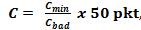 gdzie 1 pkt.= 1 %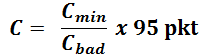 Gdzie:C – ilość punktów jakie otrzyma oferta za kryterium „Cena” ; – najniższa cena (brutto) spośród wszystkich ważnych i nieodrzuconych ofert;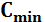  cena oferty (brutto) badanej spośród wszystkich ważnych i nieodrzuconych ofert.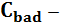 b) fakultatywne warunki ubezpieczeniaWykonawca oferujący jedynie wymagany zakres ubezpieczenia określony w pkt II opisu przedmiotu zamówienia – załącznik nr 1, otrzymuje 0 pkt. Wykonawcom oferującym dodatkowe świadczenia ubezpieczeniowe  przyznane zostaną następujące punkty:F1	 = Jednorazowe świadczenie w przypadku braku uszczerbku na zdrowiu – 30 pktF2	= Za usługi assistance w zakresie minimalnym opisanym w załączniku nr 1 – 10 pktF3	= Świadczenie za czas hospitalizacji lub leczenia ambulatoryjnego w związku z nieszczęśliwym wypadkiem zaistniałym w okresie udzielonej danemu ubezpieczonemu ochrony ubezpieczeniowej. Fakt i okres hospitalizacji lub leczenia ambulatoryjnego musi być potwierdzony przez lekarza prowadzącego. Świadczenie przysługuje w wysokości 0,1% sumy ubezpieczenia za każdy dzień hospitalizacji lub leczenia ambulatoryjnego, przez okres nie dłuższy niż 90 dni. Świadczenie jest płatne od pierwszego dnia hospitalizacji lub leczenia ambulatoryjnego, jeżeli okres hospitalizacji lub leczenia ambulatoryjnego trwa dłużej niż 7 dni.- 20 pktF4 = Świadczenie z tytułu pogryzień, pokąsań, ukąszeń – 5% sumy ubezpieczenia, jeżeli ubezpieczony w związku z pogryzieniem, pokąsaniem, ukąszeniem był hospitalizowany - 15 pktF5 =  Podwyższenie limitu na poniesione koszty leczenia, przeszkolenia zawodowego osób niepełnosprawnych oraz zakupu wyrobów ortopedycznych i środków pomocniczych na terenie RP do wysokości 40% sumy ubezpieczenia  – 15 pktF6 = Za włączenie do ochrony ubezpieczeniowej następstw usiłowania popełnienia samobójstwa powodujące uszkodzenia ciała, rozstrój zdrowia lub śmierć ubezpieczonego – 10 pktF = (F1+ F2+ F3+ F4+ F5+ F6 ) x 20% F – suma punktów badanej oferty w kryterium fakultatywne warunki ubezpieczenia (wynosi maksymalnie 20 pkt).Podstawą wyboru oferty będzie suma uzyskanych punktów za cenę oferty (maksymalnie 80 punktów) oraz fakultatywne warunki ubezpieczenia (maksymalnie 20 punktów). Za najkorzystniejszą ofertę uznana zostanie oferta, która uzyska największą sumę punktów (maksymalnie 100 punktów).UWAGA: Zamawiający zastrzega sobie możliwość odstąpienia od realizacji zamówienia 
w przypadku, gdy podana kwota brutto przekroczy budżet projektu przewidziany na realizację usługi.Za najkorzystniejszą zostanie uznana oferta, która uzyska największą liczbę punktów wg powyższego wzoru.W ofercie należy odnieść się do wszystkich kryteriów wyboru oferty. W przypadku, gdy Wykonawca nie wskaże informacji umożliwiających ocenę któregoś z kryteriów jego oferta 
w ocenie otrzyma 0 %.Jeżeli nie można wybrać oferty najkorzystniejszej z uwagi na to, że dwie lub więcej ofert przedstawia taki sam bilans ceny i innych kryteriów oceny ofert, Zamawiający spośród tychofert wybiera ofertę z niższą ceną.INFORMACJE DODATKOWEZamawiający zastrzega sobie prawo zwrócenia się do Wykonawcy z prośbą 
o uzupełnienie oferty lub udzielenie wyjaśnień.Zamawiający o wyborze najkorzystniejszej oferty poinformuje na stronie internetowej Zamawiającego: www.szpp.eu, stronie projektu „Nowoczesna szkoła zawodowa – nowoczesny region”: www.nowoczesnaszkola.spinno.pl oraz w Bazie Konkurencyjności EFS: www.bazakonkurencyjnosci.gov.pl, wybranego do realizacji zamówienia.Zamawiający zastrzega sobie prawo odwołania, unieważnienia Zapytania ofertowego lub nieprzyjęcia żadnej z ofert bez podania przyczyny. Zamawiający zastrzega sobie możliwość zmiany terminu ubezpieczenia z podaniem innego terminu na 3 dni przed planowanym terminem zamówienia.ZAŁĄCZNIKIZałącznikami do niniejszego zapytania są:Załącznik nr 1 – Szczegółowy Opis Przedmiotu Zamówienia Załącznik nr 2 – Formularz oferty i oświadczeniaZałącznik nr 3 - Oświadczenie o braku powiązań osobowych i kapitałowych z ZamawiającymZałącznik nr 4 - Umowa „wzór”Artur Kolasa                                                                              Anna Kaczor-MałeckaSporządził/a:							            Zatwierdził/a: